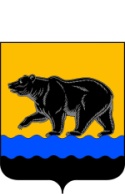 РОССИЙСКАЯ ФЕДЕРАЦИЯХАНТЫ-МАНСИЙСКИЙ АВТОНОМНЫЙ ОКРУГ – ЮГРА(Тюменская область)ТЕРРИТОРИАЛЬНАЯ ИЗБИРАТЕЛЬНАЯ КОМИССИЯ ГОРОДА НЕФТЕЮГАНСКАПОСТАНОВЛЕНИЕот «13» августа 2018 года                                                                                 № 239О формах протоколов об итогах голосования, о результатах выборов и сводных таблиц, составляемых избирательными комиссиями при проведении дополнительных выборов депутата Думы города Нефтеюганска шестого созыва по одномандатному избирательному округу №24       В соответствии со статьей 10 Закона Ханты-Мансийского автономного округа – Югры «О системе избирательных комиссий в Ханты-Мансийском автономном округе-Югре» от 18.06.2003 №36-оз, постановлением территориальной избирательной комиссией города Нефтеюганска от 18.06.2018 № 162 «О назначении дополнительных выборов депутата Думы города Нефтеюганска шестого созыва по одномандатному избирательному округу №24», территориальная избирательная комиссия города Нефтеюганска постановляет:1.Утвердить следующие формы протоколов и сводных таблиц, составляемых участковыми избирательными комиссиями при проведении дополнительных выборов депутата Думы города Нефтеюганска шестого созыва по одномандатному избирательному округу № 24:1.1.Протокол участковой избирательной комиссии об итогах голосования на избирательном участке по одномандатному избирательному округу (приложение 1);1.2. Протокол участковой избирательной комиссии об итогах голосования на избирательном участке по одномандатному избирательному округу с машиночитаемым кодом (приложение 2)1.2.Увеличенная форма протокола участковой избирательной комиссии об итогах голосования на избирательном участке по одномандатному избирательному округу (приложение 3);1.3.Протокол окружной избирательной комиссии о результатах выборов по одномандатному избирательному округу №24 (приложение 4);1.4.Сводная таблица окружной избирательной комиссии о результатах выборов по одномандатному избирательному округу №24  (приложение 5);1.5.Увеличенная форма сводной таблицы окружной избирательной комиссии о результатах выборов по одномандатному избирательному округу №24 (приложение 6).2.В протоколах и сводных таблицах по одномандатному избирательному округу  количество строк в разделе «Фамилии, имена, отчества зарегистрированных кандидатов, внесенных в избирательный бюллетень» может быть сокращено в зависимости от количества кандидатов, внесенных в избирательный бюллетень соответствующего одномандатного округа.3.Изготовить бланки протоколов участковых избирательных комиссий об итогах голосования на избирательном участке, согласно установленным формам      (с заполненными машинописным способом 12 и последующих строк протоколов) и снабдить участковые избирательные комиссии указанными бланками.4. Разместить настоящее постановление на официальном сайте органов местного самоуправления города Нефтеюганска в сети Интернет на странице «Избирательная комиссия».5.Контроль за выполнением настоящего постановления возложить на председателя территориальной избирательной комиссии С.С. Мозолевскую.Председатель территориальнойизбирательной комиссии						С. С. МозолевскаяИ.о. секретаря территориальнойизбирательной комиссии						А.А.МатюшинаЭкземпляр  № ____Дополнительные выборы депутата Думы города Нефтеюганска шестого созыва по одномандатному избирательному округу №249 сентября 2018 годаПРОТОКОЛучастковой избирательной комиссии об итогах голосования по  одномандатному избирательному округу № 24
 ИЗБИРАТЕЛЬНЫЙ УЧАСТОК №  
 Ханты-Мансийский автономный округ - Югра, город Нефтеюганск, 16-й А микрорайон, 84Участковая избирательная комиссия установила:Дополнительные выборы депутата Думы города Нефтеюганска шестого созыва по одномандатному избирательному округу №2409 сентября 2018 годаПРОТОКОЛучастковой избирательной комиссии об итогах голосования 
по одномандатному избирательному округу № ____ИЗБИРАТЕЛЬНЫЙ УЧАСТОК № _____________________________________________________________________________________________________(адрес помещения для голосования избирательного участка – наименование субъекта Российской Федерации, район, город, район в городе, поселок, село, улица, дом)Участковая избирательная комиссия    установила:Приложение 3 к постановлениютерриториальной избирательнойкомиссии г. Нефтеюганскаот 13.08. 2018 №239Дополнительные выборы депутата Думы города Нефтеюганска шестого созыва по одномандатному избирательному округу №249 сентября 2018 годаПРОТОКОЛ(увеличенная форма)участковой избирательной комиссии об итогах голосования по одномандатному избирательному округу № 24
 ИЗБИРАТЕЛЬНЫЙ УЧАСТОК №  
 Ханты-Мансийский автономный округ - Югра, город Нефтеюганск, 16-й А микрорайон, 84Участковая избирательная комиссия установила:Экземпляр №  ______   	                                                          	   Приложение 4 к постановлениютерриториальной избирательнойкомиссии г. Нефтеюганскаот 13.08. 2018 №239Дополнительные выборы депутата Думы города Нефтеюганска шестого созыва по одномандатному избирательному округу №249 сентября 2018 годаПриняло участие в голосованииМ.П.         Протокол подписан ___ сентября 2018 года в ____ часов ____ минутПриложение 1 к постановлениютерриториальной избирательнойкомиссии г. Нефтеюганскаот 13.08. 2018 №2391Число избирателей, внесенных в список избирателей на момент окончания голосования1Число избирателей, внесенных в список избирателей на момент окончания голосованияЧисло избирателей, внесенных в список избирателей на момент окончания голосования2Число бюллетеней, полученных участковой избирательной комиссией2Число бюллетеней, полученных участковой избирательной комиссиейЧисло бюллетеней, полученных участковой избирательной комиссией3Число бюллетеней, выданных избирателям, проголосовавшим досрочно3Число бюллетеней, выданных избирателям, проголосовавшим досрочноЧисло бюллетеней, выданных избирателям, проголосовавшим досрочно4Число бюллетеней, выданных избирателям, проголосовавшим досрочно, в помещении избирательной комиссии муниципального образования (окружной избирательной комиссии)4Число бюллетеней, выданных избирателям, проголосовавшим досрочно, в помещении избирательной комиссии муниципального образования (окружной избирательной комиссии)Число бюллетеней, выданных избирателям, проголосовавшим досрочно, в помещении избирательной комиссии муниципального образования (окружной избирательной комиссии)5Число бюллетеней, выданных избирателям в помещении для голосования в день голосования5Число бюллетеней, выданных избирателям в помещении для голосования в день голосованияЧисло бюллетеней, выданных избирателям в помещении для голосования в день голосования6Число бюллетеней, выданных избирателям, проголосовавшим вне помещения для голосования в день голосования6Число бюллетеней, выданных избирателям, проголосовавшим вне помещения для голосования в день голосованияЧисло бюллетеней, выданных избирателям, проголосовавшим вне помещения для голосования в день голосования7Число погашенных бюллетеней7Число погашенных бюллетенейЧисло погашенных бюллетеней8Число бюллетеней, содержащихся в переносных ящиках для голосования8Число бюллетеней, содержащихся в переносных ящиках для голосованияЧисло бюллетеней, содержащихся в переносных ящиках для голосования9Число бюллетеней, содержащихся в стационарных ящиках для голосования9Число бюллетеней, содержащихся в стационарных ящиках для голосованияЧисло бюллетеней, содержащихся в стационарных ящиках для голосования10Число недействительных бюллетеней10Число недействительных бюллетенейЧисло недействительных бюллетеней11Число действительных бюллетеней11Число действительных бюллетенейЧисло действительных бюллетеней11жЧисло утраченных бюллетенейЧисло утраченных бюллетенейЧисло утраченных бюллетенейЧисло утраченных бюллетенейЧисло утраченных бюллетеней11жЧисло утраченных бюллетенейЧисло утраченных бюллетенейЧисло утраченных бюллетенейЧисло утраченных бюллетенейЧисло утраченных бюллетенейЧисло утраченных бюллетенейЧисло утраченных бюллетенейЧисло утраченных бюллетенейЧисло утраченных бюллетенейЧисло утраченных бюллетеней11зЧисло бюллетеней, не учтенных при получении Число бюллетеней, не учтенных при получении Число бюллетеней, не учтенных при получении Число бюллетеней, не учтенных при получении Число бюллетеней, не учтенных при получении 11зЧисло бюллетеней, не учтенных при получении Число бюллетеней, не учтенных при получении Число бюллетеней, не учтенных при получении Число бюллетеней, не учтенных при получении Число бюллетеней, не учтенных при получении Число бюллетеней, не учтенных при получении Число бюллетеней, не учтенных при получении Число бюллетеней, не учтенных при получении Число бюллетеней, не учтенных при получении Число бюллетеней, не учтенных при получении Фамилии, имена, отчества зарегистрированных кандидатов, внесенных в избирательный бюллетеньФамилии, имена, отчества зарегистрированных кандидатов, внесенных в избирательный бюллетеньФамилии, имена, отчества зарегистрированных кандидатов, внесенных в избирательный бюллетеньФамилии, имена, отчества зарегистрированных кандидатов, внесенных в избирательный бюллетеньФамилии, имена, отчества зарегистрированных кандидатов, внесенных в избирательный бюллетеньФамилии, имена, отчества зарегистрированных кандидатов, внесенных в избирательный бюллетеньФамилии, имена, отчества зарегистрированных кандидатов, внесенных в избирательный бюллетеньЧисло голосов избирателей, поданных за каждого зарегистрированного кандидатаЧисло голосов избирателей, поданных за каждого зарегистрированного кандидатаЧисло голосов избирателей, поданных за каждого зарегистрированного кандидатаЧисло голосов избирателей, поданных за каждого зарегистрированного кандидатаЧисло голосов избирателей, поданных за каждого зарегистрированного кандидатаЧисло голосов избирателей, поданных за каждого зарегистрированного кандидатаЧисло голосов избирателей, поданных за каждого зарегистрированного кандидатаЧисло голосов избирателей, поданных за каждого зарегистрированного кандидатаЧисло голосов избирателей, поданных за каждого зарегистрированного кандидата12Васильева Ольга ВладимировнаВасильева Ольга ВладимировнаВасильева Ольга ВладимировнаВасильева Ольга ВладимировнаВасильева Ольга Владимировна12Васильева Ольга ВладимировнаВасильева Ольга ВладимировнаВасильева Ольга ВладимировнаВасильева Ольга ВладимировнаВасильева Ольга ВладимировнаВасильева Ольга ВладимировнаВасильева Ольга ВладимировнаВасильева Ольга ВладимировнаВасильева Ольга ВладимировнаВасильева Ольга Владимировна13Ворожбицкая Лариса ВладимировнаВорожбицкая Лариса ВладимировнаВорожбицкая Лариса ВладимировнаВорожбицкая Лариса ВладимировнаВорожбицкая Лариса Владимировна13Ворожбицкая Лариса ВладимировнаВорожбицкая Лариса ВладимировнаВорожбицкая Лариса ВладимировнаВорожбицкая Лариса ВладимировнаВорожбицкая Лариса ВладимировнаВорожбицкая Лариса ВладимировнаВорожбицкая Лариса ВладимировнаВорожбицкая Лариса ВладимировнаВорожбицкая Лариса ВладимировнаВорожбицкая Лариса Владимировна14Колесниченко Юрий ЛеонидовичКолесниченко Юрий ЛеонидовичКолесниченко Юрий ЛеонидовичКолесниченко Юрий ЛеонидовичКолесниченко Юрий Леонидович14Колесниченко Юрий ЛеонидовичКолесниченко Юрий ЛеонидовичКолесниченко Юрий ЛеонидовичКолесниченко Юрий ЛеонидовичКолесниченко Юрий ЛеонидовичКолесниченко Юрий ЛеонидовичКолесниченко Юрий ЛеонидовичКолесниченко Юрий ЛеонидовичКолесниченко Юрий ЛеонидовичКолесниченко Юрий Леонидович15Кругликова Галина ИозапасовнаКругликова Галина ИозапасовнаКругликова Галина ИозапасовнаКругликова Галина ИозапасовнаКругликова Галина Иозапасовна15Кругликова Галина ИозапасовнаКругликова Галина ИозапасовнаКругликова Галина ИозапасовнаКругликова Галина ИозапасовнаКругликова Галина ИозапасовнаКругликова Галина ИозапасовнаКругликова Галина ИозапасовнаКругликова Галина ИозапасовнаКругликова Галина ИозапасовнаКругликова Галина Иозапасовна16Саитмаметов Ахмет КирамовичСаитмаметов Ахмет КирамовичСаитмаметов Ахмет КирамовичСаитмаметов Ахмет КирамовичСаитмаметов Ахмет Кирамович16Саитмаметов Ахмет КирамовичСаитмаметов Ахмет КирамовичСаитмаметов Ахмет КирамовичСаитмаметов Ахмет КирамовичСаитмаметов Ахмет КирамовичСаитмаметов Ахмет КирамовичСаитмаметов Ахмет КирамовичСаитмаметов Ахмет КирамовичСаитмаметов Ахмет КирамовичСаитмаметов Ахмет Кирамович17Сергеева Елена ВалериевнаСергеева Елена ВалериевнаСергеева Елена ВалериевнаСергеева Елена ВалериевнаСергеева Елена Валериевна17Сергеева Елена ВалериевнаСергеева Елена ВалериевнаСергеева Елена ВалериевнаСергеева Елена ВалериевнаСергеева Елена ВалериевнаСергеева Елена ВалериевнаСергеева Елена ВалериевнаСергеева Елена ВалериевнаСергеева Елена ВалериевнаСергеева Елена Валериевна18Третьяков Александр ЭдуардовичТретьяков Александр ЭдуардовичТретьяков Александр ЭдуардовичТретьяков Александр ЭдуардовичТретьяков Александр Эдуардович18Третьяков Александр ЭдуардовичТретьяков Александр ЭдуардовичТретьяков Александр ЭдуардовичТретьяков Александр ЭдуардовичТретьяков Александр ЭдуардовичТретьяков Александр ЭдуардовичТретьяков Александр ЭдуардовичТретьяков Александр ЭдуардовичТретьяков Александр ЭдуардовичТретьяков Александр Эдуардович19Третьяков Дмитрий ГеннадьевичТретьяков Дмитрий ГеннадьевичТретьяков Дмитрий ГеннадьевичТретьяков Дмитрий ГеннадьевичТретьяков Дмитрий Геннадьевич19Третьяков Дмитрий ГеннадьевичТретьяков Дмитрий ГеннадьевичТретьяков Дмитрий ГеннадьевичТретьяков Дмитрий ГеннадьевичТретьяков Дмитрий ГеннадьевичТретьяков Дмитрий ГеннадьевичТретьяков Дмитрий ГеннадьевичТретьяков Дмитрий ГеннадьевичТретьяков Дмитрий ГеннадьевичТретьяков Дмитрий Геннадьевич20Хузина Анна ГеннадьевнаХузина Анна ГеннадьевнаХузина Анна ГеннадьевнаХузина Анна ГеннадьевнаХузина Анна Геннадьевна20Хузина Анна ГеннадьевнаХузина Анна ГеннадьевнаХузина Анна ГеннадьевнаХузина Анна ГеннадьевнаХузина Анна ГеннадьевнаХузина Анна ГеннадьевнаХузина Анна ГеннадьевнаХузина Анна ГеннадьевнаХузина Анна ГеннадьевнаХузина Анна Геннадьевна21Шишкина Анаид ЭдиковнаШишкина Анаид ЭдиковнаШишкина Анаид ЭдиковнаШишкина Анаид ЭдиковнаШишкина Анаид Эдиковна21Шишкина Анаид ЭдиковнаШишкина Анаид ЭдиковнаШишкина Анаид ЭдиковнаШишкина Анаид ЭдиковнаШишкина Анаид ЭдиковнаШишкина Анаид ЭдиковнаШишкина Анаид ЭдиковнаШишкина Анаид ЭдиковнаШишкина Анаид ЭдиковнаШишкина Анаид Эдиковна Сведения о количестве поступивших в участковую избирательную комиссию в день голосования и до окончания подсчета голосов избирателей жалоб (заявлений), прилагаемых к протоколу Сведения о количестве поступивших в участковую избирательную комиссию в день голосования и до окончания подсчета голосов избирателей жалоб (заявлений), прилагаемых к протоколу Сведения о количестве поступивших в участковую избирательную комиссию в день голосования и до окончания подсчета голосов избирателей жалоб (заявлений), прилагаемых к протоколу Сведения о количестве поступивших в участковую избирательную комиссию в день голосования и до окончания подсчета голосов избирателей жалоб (заявлений), прилагаемых к протоколу Сведения о количестве поступивших в участковую избирательную комиссию в день голосования и до окончания подсчета голосов избирателей жалоб (заявлений), прилагаемых к протоколу Сведения о количестве поступивших в участковую избирательную комиссию в день голосования и до окончания подсчета голосов избирателей жалоб (заявлений), прилагаемых к протоколу Сведения о количестве поступивших в участковую избирательную комиссию в день голосования и до окончания подсчета голосов избирателей жалоб (заявлений), прилагаемых к протоколу Сведения о количестве поступивших в участковую избирательную комиссию в день голосования и до окончания подсчета голосов избирателей жалоб (заявлений), прилагаемых к протоколу Сведения о количестве поступивших в участковую избирательную комиссию в день голосования и до окончания подсчета голосов избирателей жалоб (заявлений), прилагаемых к протоколу Сведения о количестве поступивших в участковую избирательную комиссию в день голосования и до окончания подсчета голосов избирателей жалоб (заявлений), прилагаемых к протоколу Сведения о количестве поступивших в участковую избирательную комиссию в день голосования и до окончания подсчета голосов избирателей жалоб (заявлений), прилагаемых к протоколу Сведения о количестве поступивших в участковую избирательную комиссию в день голосования и до окончания подсчета голосов избирателей жалоб (заявлений), прилагаемых к протоколу Сведения о количестве поступивших в участковую избирательную комиссию в день голосования и до окончания подсчета голосов избирателей жалоб (заявлений), прилагаемых к протоколу Сведения о количестве поступивших в участковую избирательную комиссию в день голосования и до окончания подсчета голосов избирателей жалоб (заявлений), прилагаемых к протоколу Сведения о количестве поступивших в участковую избирательную комиссию в день голосования и до окончания подсчета голосов избирателей жалоб (заявлений), прилагаемых к протоколу Сведения о количестве поступивших в участковую избирательную комиссию в день голосования и до окончания подсчета голосов избирателей жалоб (заявлений), прилагаемых к протоколу Сведения о количестве поступивших в участковую избирательную комиссию в день голосования и до окончания подсчета голосов избирателей жалоб (заявлений), прилагаемых к протоколу Сведения о количестве поступивших в участковую избирательную комиссию в день голосования и до окончания подсчета голосов избирателей жалоб (заявлений), прилагаемых к протоколуПредседатель участковой избирательной комиссииПредседатель участковой избирательной комиссииПредседатель участковой избирательной комиссииПредседатель участковой избирательной комиссии(фамилия, инициалы)(фамилия, инициалы)(фамилия, инициалы)(фамилия, инициалы)(фамилия, инициалы)(фамилия, инициалы)(фамилия, инициалы)(подпись либо причина отсутствия, 
отметка об особом мнении)(подпись либо причина отсутствия, 
отметка об особом мнении)(подпись либо причина отсутствия, 
отметка об особом мнении)Заместитель председателя комиссииЗаместитель председателя комиссииЗаместитель председателя комиссииЗаместитель председателя комиссииСекретарь комиссииСекретарь комиссииСекретарь комиссииСекретарь комиссииЧлены комиссии:Члены комиссии:Члены комиссии:Члены комиссии:МПМППротокол подписан "_____" ________ 201__ годаПротокол подписан "_____" ________ 201__ годаПротокол подписан "_____" ________ 201__ годаПротокол подписан "_____" ________ 201__ годаПротокол подписан "_____" ________ 201__ годаПротокол подписан "_____" ________ 201__ годаПротокол подписан "_____" ________ 201__ годаПротокол подписан "_____" ________ 201__ годаПротокол подписан "_____" ________ 201__ годаПротокол подписан "_____" ________ 201__ годав _____часов ______минутв _____часов ______минутв _____часов ______минутв _____часов ______минутЭкземпляр  № ____Приложение 2 к постановлениютерриториальной избирательнойкомиссии г. Нефтеюганскаот 13.08. 2018 №2391Число избирателей, внесенных в список на момент окончания голосованияЧисло избирателей, внесенных в список на момент окончания голосованияЧисло избирателей, внесенных в список на момент окончания голосованияЧисло избирателей, внесенных в список на момент окончания голосования2Число бюллетеней, полученных участковой избирательной комиссиейЧисло бюллетеней, полученных участковой избирательной комиссиейЧисло бюллетеней, полученных участковой избирательной комиссиейЧисло бюллетеней, полученных участковой избирательной комиссией3Число бюллетеней, выданных избирателям, проголосовавшим досрочноЧисло бюллетеней, выданных избирателям, проголосовавшим досрочноЧисло бюллетеней, выданных избирателям, проголосовавшим досрочноЧисло бюллетеней, выданных избирателям, проголосовавшим досрочно4Число бюллетеней, выданных избирателям, проголосовавшим досрочно в помещении территориальной (окружной) избирательной комиссииЧисло бюллетеней, выданных избирателям, проголосовавшим досрочно в помещении территориальной (окружной) избирательной комиссииЧисло бюллетеней, выданных избирателям, проголосовавшим досрочно в помещении территориальной (окружной) избирательной комиссииЧисло бюллетеней, выданных избирателям, проголосовавшим досрочно в помещении территориальной (окружной) избирательной комиссии5Число бюллетеней, выданных избирателям в помещении для голосования в день голосованияЧисло бюллетеней, выданных избирателям в помещении для голосования в день голосованияЧисло бюллетеней, выданных избирателям в помещении для голосования в день голосованияЧисло бюллетеней, выданных избирателям в помещении для голосования в день голосования6Число бюллетеней, выданных избирателям, проголосовавшим вне помещения для голосования в день голосованияЧисло бюллетеней, выданных избирателям, проголосовавшим вне помещения для голосования в день голосованияЧисло бюллетеней, выданных избирателям, проголосовавшим вне помещения для голосования в день голосованияЧисло бюллетеней, выданных избирателям, проголосовавшим вне помещения для голосования в день голосования7Число погашенных бюллетеней Число погашенных бюллетеней Число погашенных бюллетеней Число погашенных бюллетеней 8Число бюллетеней, содержащихся в переносных ящиках для голосованияЧисло бюллетеней, содержащихся в переносных ящиках для голосованияЧисло бюллетеней, содержащихся в переносных ящиках для голосованияЧисло бюллетеней, содержащихся в переносных ящиках для голосования9Число бюллетеней, содержащихся в стационарных ящиках для голосованияЧисло бюллетеней, содержащихся в стационарных ящиках для голосованияЧисло бюллетеней, содержащихся в стационарных ящиках для голосованияЧисло бюллетеней, содержащихся в стационарных ящиках для голосования10Число недействительных бюллетенейЧисло недействительных бюллетенейЧисло недействительных бюллетенейЧисло недействительных бюллетеней11Число действительных бюллетенейЧисло действительных бюллетенейЧисло действительных бюллетенейЧисло действительных бюллетеней11жЧисло утраченных бюллетеней Число утраченных бюллетеней Число утраченных бюллетеней Число утраченных бюллетеней 11зЧисло бюллетеней, не учтенных при полученииЧисло бюллетеней, не учтенных при полученииЧисло бюллетеней, не учтенных при полученииЧисло бюллетеней, не учтенных при полученииФамилии, имена и отчества, внесенных в избирательный бюллетень 
зарегистрированных кандидатовФамилии, имена и отчества, внесенных в избирательный бюллетень 
зарегистрированных кандидатовФамилии, имена и отчества, внесенных в избирательный бюллетень 
зарегистрированных кандидатовФамилии, имена и отчества, внесенных в избирательный бюллетень 
зарегистрированных кандидатовФамилии, имена и отчества, внесенных в избирательный бюллетень 
зарегистрированных кандидатовЧисло голосов избирателей, поданных за каждого зарегистрированного кандидатаЧисло голосов избирателей, поданных за каждого зарегистрированного кандидатаЧисло голосов избирателей, поданных за каждого зарегистрированного кандидата1213141516…Сведения о количестве поступивших в участковую избирательную комиссию в день голосования и до окончания подсчета голосов избирателей жалоб (заявлений), прилагаемых к протоколуСведения о количестве поступивших в участковую избирательную комиссию в день голосования и до окончания подсчета голосов избирателей жалоб (заявлений), прилагаемых к протоколуСведения о количестве поступивших в участковую избирательную комиссию в день голосования и до окончания подсчета голосов избирателей жалоб (заявлений), прилагаемых к протоколуСведения о количестве поступивших в участковую избирательную комиссию в день голосования и до окончания подсчета голосов избирателей жалоб (заявлений), прилагаемых к протоколуСведения о количестве поступивших в участковую избирательную комиссию в день голосования и до окончания подсчета голосов избирателей жалоб (заявлений), прилагаемых к протоколуПредседатель участковой избирательной комиссииПредседатель участковой избирательной комиссииЗаместитель председателя комиссииЗаместитель председателя комиссии(фамилия, инициалы)МПМП(подпись либо причина отсутствия, отметка об особом мнении)(подпись либо причина отсутствия, отметка об особом мнении)Секретарь комиссииСекретарь комиссииЧлены комиссииЧлены комиссииПротокол подписан «___» ____________ 2018 года  в ___ часов ____ минутПротокол подписан «___» ____________ 2018 года  в ___ часов ____ минутПротокол подписан «___» ____________ 2018 года  в ___ часов ____ минутПротокол подписан «___» ____________ 2018 года  в ___ часов ____ минутПротокол подписан «___» ____________ 2018 года  в ___ часов ____ минутПримечание. Если протокол составлен более чем на одном листе, каждый лист протокола должен содержать машиночитаемый код, фамилии и инициалы председателя, заместителя председателя, секретаря и других членов участковой избирательной комиссии с правом решающего голоса и их подписи, дату и время (часы и минуты) подписания протокола, печать участковой избирательной комиссии. Примечание. Если протокол составлен более чем на одном листе, каждый лист протокола должен содержать машиночитаемый код, фамилии и инициалы председателя, заместителя председателя, секретаря и других членов участковой избирательной комиссии с правом решающего голоса и их подписи, дату и время (часы и минуты) подписания протокола, печать участковой избирательной комиссии. Примечание. Если протокол составлен более чем на одном листе, каждый лист протокола должен содержать машиночитаемый код, фамилии и инициалы председателя, заместителя председателя, секретаря и других членов участковой избирательной комиссии с правом решающего голоса и их подписи, дату и время (часы и минуты) подписания протокола, печать участковой избирательной комиссии. Примечание. Если протокол составлен более чем на одном листе, каждый лист протокола должен содержать машиночитаемый код, фамилии и инициалы председателя, заместителя председателя, секретаря и других членов участковой избирательной комиссии с правом решающего голоса и их подписи, дату и время (часы и минуты) подписания протокола, печать участковой избирательной комиссии. Примечание. Если протокол составлен более чем на одном листе, каждый лист протокола должен содержать машиночитаемый код, фамилии и инициалы председателя, заместителя председателя, секретаря и других членов участковой избирательной комиссии с правом решающего голоса и их подписи, дату и время (часы и минуты) подписания протокола, печать участковой избирательной комиссии. 1Число избирателей, внесенных в список избирателей на момент окончания голосования1Число избирателей, внесенных в список избирателей на момент окончания голосованияЧисло избирателей, внесенных в список избирателей на момент окончания голосования2Число бюллетеней, полученных участковой избирательной комиссией2Число бюллетеней, полученных участковой избирательной комиссиейЧисло бюллетеней, полученных участковой избирательной комиссией3Число бюллетеней, выданных избирателям, проголосовавшим досрочно3Число бюллетеней, выданных избирателям, проголосовавшим досрочноЧисло бюллетеней, выданных избирателям, проголосовавшим досрочно4Число бюллетеней, выданных избирателям, проголосовавшим досрочно, в помещении избирательной комиссии муниципального образования (окружной избирательной комиссии)4Число бюллетеней, выданных избирателям, проголосовавшим досрочно, в помещении избирательной комиссии муниципального образования (окружной избирательной комиссии)Число бюллетеней, выданных избирателям, проголосовавшим досрочно, в помещении избирательной комиссии муниципального образования (окружной избирательной комиссии)5Число бюллетеней, выданных избирателям в помещении для голосования в день голосования5Число бюллетеней, выданных избирателям в помещении для голосования в день голосованияЧисло бюллетеней, выданных избирателям в помещении для голосования в день голосования6Число бюллетеней, выданных избирателям, проголосовавшим вне помещения для голосования в день голосования6Число бюллетеней, выданных избирателям, проголосовавшим вне помещения для голосования в день голосованияЧисло бюллетеней, выданных избирателям, проголосовавшим вне помещения для голосования в день голосования7Число погашенных бюллетеней7Число погашенных бюллетенейЧисло погашенных бюллетеней8Число бюллетеней, содержащихся в переносных ящиках для голосования8Число бюллетеней, содержащихся в переносных ящиках для голосованияЧисло бюллетеней, содержащихся в переносных ящиках для голосования9Число бюллетеней, содержащихся в стационарных ящиках для голосования9Число бюллетеней, содержащихся в стационарных ящиках для голосованияЧисло бюллетеней, содержащихся в стационарных ящиках для голосования10Число недействительных бюллетеней10Число недействительных бюллетенейЧисло недействительных бюллетеней11Число действительных бюллетеней11Число действительных бюллетенейЧисло действительных бюллетеней11жЧисло утраченных бюллетеней11жЧисло утраченных бюллетенейЧисло утраченных бюллетеней11зЧисло бюллетеней, не учтенных при получении 11зЧисло бюллетеней, не учтенных при получении Число бюллетеней, не учтенных при получении Фамилии, имена, отчества зарегистрированных кандидатов, внесенных в избирательный бюллетеньФамилии, имена, отчества зарегистрированных кандидатов, внесенных в избирательный бюллетеньФамилии, имена, отчества зарегистрированных кандидатов, внесенных в избирательный бюллетеньЧисло голосов избирателей, поданных за каждого зарегистрированного кандидатаЧисло голосов избирателей, поданных за каждого зарегистрированного кандидатаЧисло голосов избирателей, поданных за каждого зарегистрированного кандидатаЧисло голосов избирателей, поданных за каждого зарегистрированного кандидатаЧисло голосов избирателей, поданных за каждого зарегистрированного кандидатаЧисло голосов избирателей, поданных за каждого зарегистрированного кандидата12Васильева Ольга Владимировна12Васильева Ольга ВладимировнаВасильева Ольга Владимировна13Ворожбицкая Лариса Владимировна13Ворожбицкая Лариса ВладимировнаВорожбицкая Лариса Владимировна14Колесниченко Юрий Леонидович14Колесниченко Юрий ЛеонидовичКолесниченко Юрий Леонидович15Кругликова Галина Иозапасовна15Кругликова Галина ИозапасовнаКругликова Галина Иозапасовна16Саитмаметов Ахмет Кирамович16Саитмаметов Ахмет КирамовичСаитмаметов Ахмет Кирамович17Сергеева Елена Валериевна17Сергеева Елена ВалериевнаСергеева Елена Валериевна18Третьяков Александр Эдуардович18Третьяков Александр ЭдуардовичТретьяков Александр Эдуардович19Третьяков Дмитрий Геннадьевич19Третьяков Дмитрий ГеннадьевичТретьяков Дмитрий Геннадьевич20Хузина Анна Геннадьевна20Хузина Анна ГеннадьевнаХузина Анна Геннадьевна21Шишкина Анаид Эдиковна21Шишкина Анаид ЭдиковнаШишкина Анаид Эдиковна Сведения о количестве поступивших в участковую избирательную комиссию в день голосования и до окончания подсчета голосов избирателей жалоб (заявлений), прилагаемых к протоколу Сведения о количестве поступивших в участковую избирательную комиссию в день голосования и до окончания подсчета голосов избирателей жалоб (заявлений), прилагаемых к протоколу Сведения о количестве поступивших в участковую избирательную комиссию в день голосования и до окончания подсчета голосов избирателей жалоб (заявлений), прилагаемых к протоколу Сведения о количестве поступивших в участковую избирательную комиссию в день голосования и до окончания подсчета голосов избирателей жалоб (заявлений), прилагаемых к протоколу Сведения о количестве поступивших в участковую избирательную комиссию в день голосования и до окончания подсчета голосов избирателей жалоб (заявлений), прилагаемых к протоколу Сведения о количестве поступивших в участковую избирательную комиссию в день голосования и до окончания подсчета голосов избирателей жалоб (заявлений), прилагаемых к протоколуПРОТОКОЛ окружной избирательной комиссии о результатах выборов по одномандатному избирательному округу № 24 Число участковых избирательных комиссий  2 Число поступивших протоколов участковых избирательных комиссий об итогах голосования, на основании которых составлен протокол о результатах выборов 0Число избирательных участков, итоги голосования по которым были признаны недействительными0Суммарное число избирателей, внесенных в списки избирателей на момент окончания голосования на избирательных участках, итоги голосования по которым были признаны недействительными01Число избирателей, внесенных в список избирателей на момент окончания голосованияЧисло избирателей, внесенных в список избирателей на момент окончания голосованияЧисло избирателей, внесенных в список избирателей на момент окончания голосованияЧисло избирателей, внесенных в список избирателей на момент окончания голосованияЧисло избирателей, внесенных в список избирателей на момент окончания голосованияЧисло избирателей, внесенных в список избирателей на момент окончания голосования2Число бюллетеней, полученных участковой избирательной комиссиейЧисло бюллетеней, полученных участковой избирательной комиссиейЧисло бюллетеней, полученных участковой избирательной комиссиейЧисло бюллетеней, полученных участковой избирательной комиссиейЧисло бюллетеней, полученных участковой избирательной комиссиейЧисло бюллетеней, полученных участковой избирательной комиссией3Число бюллетеней, выданных избирателям, проголосовавшим досрочноЧисло бюллетеней, выданных избирателям, проголосовавшим досрочноЧисло бюллетеней, выданных избирателям, проголосовавшим досрочноЧисло бюллетеней, выданных избирателям, проголосовавшим досрочноЧисло бюллетеней, выданных избирателям, проголосовавшим досрочноЧисло бюллетеней, выданных избирателям, проголосовавшим досрочно4Число бюллетеней, выданных избирателям, проголосовавшим досрочно, в помещении избирательной комиссии муниципального образования (окружной избирательной комиссии)Число бюллетеней, выданных избирателям, проголосовавшим досрочно, в помещении избирательной комиссии муниципального образования (окружной избирательной комиссии)Число бюллетеней, выданных избирателям, проголосовавшим досрочно, в помещении избирательной комиссии муниципального образования (окружной избирательной комиссии)Число бюллетеней, выданных избирателям, проголосовавшим досрочно, в помещении избирательной комиссии муниципального образования (окружной избирательной комиссии)Число бюллетеней, выданных избирателям, проголосовавшим досрочно, в помещении избирательной комиссии муниципального образования (окружной избирательной комиссии)Число бюллетеней, выданных избирателям, проголосовавшим досрочно, в помещении избирательной комиссии муниципального образования (окружной избирательной комиссии)5Число бюллетеней, выданных избирателям в помещении для голосования в день голосованияЧисло бюллетеней, выданных избирателям в помещении для голосования в день голосованияЧисло бюллетеней, выданных избирателям в помещении для голосования в день голосованияЧисло бюллетеней, выданных избирателям в помещении для голосования в день голосованияЧисло бюллетеней, выданных избирателям в помещении для голосования в день голосованияЧисло бюллетеней, выданных избирателям в помещении для голосования в день голосования6Число бюллетеней, выданных избирателям, проголосовавшим вне помещения для голосования в день голосованияЧисло бюллетеней, выданных избирателям, проголосовавшим вне помещения для голосования в день голосованияЧисло бюллетеней, выданных избирателям, проголосовавшим вне помещения для голосования в день голосованияЧисло бюллетеней, выданных избирателям, проголосовавшим вне помещения для голосования в день голосованияЧисло бюллетеней, выданных избирателям, проголосовавшим вне помещения для голосования в день голосованияЧисло бюллетеней, выданных избирателям, проголосовавшим вне помещения для голосования в день голосования7Число погашенных бюллетенейЧисло погашенных бюллетенейЧисло погашенных бюллетенейЧисло погашенных бюллетенейЧисло погашенных бюллетенейЧисло погашенных бюллетеней8Число бюллетеней, содержащихся в переносных ящиках для голосованияЧисло бюллетеней, содержащихся в переносных ящиках для голосованияЧисло бюллетеней, содержащихся в переносных ящиках для голосованияЧисло бюллетеней, содержащихся в переносных ящиках для голосованияЧисло бюллетеней, содержащихся в переносных ящиках для голосованияЧисло бюллетеней, содержащихся в переносных ящиках для голосования9Число бюллетеней, содержащихся в стационарных ящиках для голосованияЧисло бюллетеней, содержащихся в стационарных ящиках для голосованияЧисло бюллетеней, содержащихся в стационарных ящиках для голосованияЧисло бюллетеней, содержащихся в стационарных ящиках для голосованияЧисло бюллетеней, содержащихся в стационарных ящиках для голосованияЧисло бюллетеней, содержащихся в стационарных ящиках для голосования10Число недействительных бюллетенейЧисло недействительных бюллетенейЧисло недействительных бюллетенейЧисло недействительных бюллетенейЧисло недействительных бюллетенейЧисло недействительных бюллетеней11Число действительных бюллетенейЧисло действительных бюллетенейЧисло действительных бюллетенейЧисло действительных бюллетенейЧисло действительных бюллетенейЧисло действительных бюллетеней11жЧисло утраченных бюллетенейЧисло утраченных бюллетенейЧисло утраченных бюллетенейЧисло утраченных бюллетенейЧисло утраченных бюллетенейЧисло утраченных бюллетеней11зЧисло бюллетеней, не учтенных при получении Число бюллетеней, не учтенных при получении Число бюллетеней, не учтенных при получении Число бюллетеней, не учтенных при получении Число бюллетеней, не учтенных при получении Число бюллетеней, не учтенных при получении Число голосов избирателей, поданных за каждого зарегистрированного кандидатаЧисло голосов избирателей, поданных за каждого зарегистрированного кандидатаЧисло голосов избирателей, поданных за каждого зарегистрированного кандидатаЧисло голосов избирателей, поданных за каждого зарегистрированного кандидатаЧисло голосов избирателей, поданных за каждого зарегистрированного кандидатаЧисло голосов избирателей, поданных за каждого зарегистрированного кандидатаЧисло голосов избирателей, поданных за каждого зарегистрированного кандидатаЧисло голосов избирателей, поданных за каждого зарегистрированного кандидатаЧисло голосов избирателей, поданных за каждого зарегистрированного кандидатаЧисло голосов избирателей, поданных за каждого зарегистрированного кандидатаЧисло голосов избирателей, поданных за каждого зарегистрированного кандидатаЧисло голосов избирателей, поданных за каждого зарегистрированного кандидатаЧисло голосов избирателей, поданных за каждого зарегистрированного кандидатаЧисло голосов избирателей, поданных за каждого зарегистрированного кандидатаЧисло голосов избирателей, поданных за каждого зарегистрированного кандидатаФамилии, имена, отчества зарегистрированных кандидатов, внесенных в избирательный бюллетеньФамилии, имена, отчества зарегистрированных кандидатов, внесенных в избирательный бюллетеньабсолютное значениеабсолютное значениеабсолютное значениеабсолютное значениеабсолютное значениеабсолютное значениеабсолютное значениеабсолютное значениеабсолютное значениеабсолютное значениев  процентах от числа избирателей, принявших участие в голосованиив  процентах от числа избирателей, принявших участие в голосованиив  процентах от числа избирателей, принявших участие в голосованиив  процентах от числа избирателей, принявших участие в голосованиив  процентах от числа избирателей, принявших участие в голосовании12Васильева Ольга Владимировна13Ворожбицкая Лариса Владимировна14Колесниченко Юрий Леонидович15Кругликова Галина Иозапасовна16Саитмаметов Ахмет Кирамович17Сергеева Елена Валериевна18Третьяков Александр Эдуардович19Третьяков Дмитрий Геннадьевич20Хузина Анна Геннадьевна21Шишкина Анаид Эдиковнаабсолютное:в процентах:В соответствии со статьей 17 закона Ханты-Мансийского автономного округа - Югры «О выборах депутатов представительного органа муниципального образования в Ханты-Мансийском автономном округе – Югре», который (е)  получил (и)  наибольшее  число  голосов  избирателей ,  принявших   участие   в  голосовании, признан(ы) избранным(и) депутатом(ами)  Думы города Нефтеюганска по одномандатному избирательному округу № 24Председатель окружной избирательной комиссииМозолевская С.С.(фамилия, инициалы)(подпись либо причина отсутствия, отметка об особом мнении)Зам.председателяНовокрещенова О.В.СекретарьАрестова Н.В.ЧленГорбачев А.А.Коршакевич И.Л.Лебедева Е.В.Матюшина А.А.Соломатова С.Н.Швецова О.А.Экземпляр №  ___Экземпляр №  ___Приложение 5 к постановлениютерриториальной избирательнойкомиссии г. Нефтеюганскат 13.08. 2018 №239Лист № 1 Всего листов 1Приложение 5 к постановлениютерриториальной избирательнойкомиссии г. Нефтеюганскат 13.08. 2018 №239Лист № 1 Всего листов 1Приложение 5 к постановлениютерриториальной избирательнойкомиссии г. Нефтеюганскат 13.08. 2018 №239Лист № 1 Всего листов 1Приложение 5 к постановлениютерриториальной избирательнойкомиссии г. Нефтеюганскат 13.08. 2018 №239Лист № 1 Всего листов 1Приложение 5 к постановлениютерриториальной избирательнойкомиссии г. Нефтеюганскат 13.08. 2018 №239Лист № 1 Всего листов 1Дополнительные выборы депутата Думы города Нефтеюганска шестого созыва по одномандатному избирательному округу №24
9 сентября 2018 годаДополнительные выборы депутата Думы города Нефтеюганска шестого созыва по одномандатному избирательному округу №24
9 сентября 2018 годаДополнительные выборы депутата Думы города Нефтеюганска шестого созыва по одномандатному избирательному округу №24
9 сентября 2018 годаДополнительные выборы депутата Думы города Нефтеюганска шестого созыва по одномандатному избирательному округу №24
9 сентября 2018 годаДополнительные выборы депутата Думы города Нефтеюганска шестого созыва по одномандатному избирательному округу №24
9 сентября 2018 годаДополнительные выборы депутата Думы города Нефтеюганска шестого созыва по одномандатному избирательному округу №24
9 сентября 2018 годаДополнительные выборы депутата Думы города Нефтеюганска шестого созыва по одномандатному избирательному округу №24
9 сентября 2018 годаДополнительные выборы депутата Думы города Нефтеюганска шестого созыва по одномандатному избирательному округу №24
9 сентября 2018 годаДополнительные выборы депутата Думы города Нефтеюганска шестого созыва по одномандатному избирательному округу №24
9 сентября 2018 годаДополнительные выборы депутата Думы города Нефтеюганска шестого созыва по одномандатному избирательному округу №24
9 сентября 2018 годаДополнительные выборы депутата Думы города Нефтеюганска шестого созыва по одномандатному избирательному округу №24
9 сентября 2018 годаДополнительные выборы депутата Думы города Нефтеюганска шестого созыва по одномандатному избирательному округу №24
9 сентября 2018 годаДополнительные выборы депутата Думы города Нефтеюганска шестого созыва по одномандатному избирательному округу №24
9 сентября 2018 годаДополнительные выборы депутата Думы города Нефтеюганска шестого созыва по одномандатному избирательному округу №24
9 сентября 2018 годаСВОДНАЯ ТАБЛИЦА СВОДНАЯ ТАБЛИЦА СВОДНАЯ ТАБЛИЦА СВОДНАЯ ТАБЛИЦА СВОДНАЯ ТАБЛИЦА СВОДНАЯ ТАБЛИЦА СВОДНАЯ ТАБЛИЦА СВОДНАЯ ТАБЛИЦА СВОДНАЯ ТАБЛИЦА СВОДНАЯ ТАБЛИЦА СВОДНАЯ ТАБЛИЦА СВОДНАЯ ТАБЛИЦА СВОДНАЯ ТАБЛИЦА СВОДНАЯ ТАБЛИЦА о результатах выборов по одномандатному избирательному округу № 24о результатах выборов по одномандатному избирательному округу № 24о результатах выборов по одномандатному избирательному округу № 24о результатах выборов по одномандатному избирательному округу № 24о результатах выборов по одномандатному избирательному округу № 24о результатах выборов по одномандатному избирательному округу № 24о результатах выборов по одномандатному избирательному округу № 24о результатах выборов по одномандатному избирательному округу № 24о результатах выборов по одномандатному избирательному округу № 24о результатах выборов по одномандатному избирательному округу № 24о результатах выборов по одномандатному избирательному округу № 24о результатах выборов по одномандатному избирательному округу № 24о результатах выборов по одномандатному избирательному округу № 24о результатах выборов по одномандатному избирательному округу № 24Число участковых избирательных комиссийЧисло участковых избирательных комиссийЧисло участковых избирательных комиссийЧисло участковых избирательных комиссийЧисло участковых избирательных комиссийЧисло участковых избирательных комиссийЧисло участковых избирательных комиссийЧисло участковых избирательных комиссийЧисло участковых избирательных комиссийЧисло участковых избирательных комиссий2222Число поступивших протоколов участковых избирательных комиссий об итогах голосования, на основании которых составлен протокол окружной избирательной комиссииЧисло поступивших протоколов участковых избирательных комиссий об итогах голосования, на основании которых составлен протокол окружной избирательной комиссииЧисло поступивших протоколов участковых избирательных комиссий об итогах голосования, на основании которых составлен протокол окружной избирательной комиссииЧисло поступивших протоколов участковых избирательных комиссий об итогах голосования, на основании которых составлен протокол окружной избирательной комиссииЧисло поступивших протоколов участковых избирательных комиссий об итогах голосования, на основании которых составлен протокол окружной избирательной комиссииЧисло поступивших протоколов участковых избирательных комиссий об итогах голосования, на основании которых составлен протокол окружной избирательной комиссииЧисло поступивших протоколов участковых избирательных комиссий об итогах голосования, на основании которых составлен протокол окружной избирательной комиссииЧисло поступивших протоколов участковых избирательных комиссий об итогах голосования, на основании которых составлен протокол окружной избирательной комиссииЧисло поступивших протоколов участковых избирательных комиссий об итогах голосования, на основании которых составлен протокол окружной избирательной комиссииЧисло поступивших протоколов участковых избирательных комиссий об итогах голосования, на основании которых составлен протокол окружной избирательной комиссии________Число избирательных участков, итоги голосования по которым были признаны недействительнымиЧисло избирательных участков, итоги голосования по которым были признаны недействительнымиЧисло избирательных участков, итоги голосования по которым были признаны недействительнымиЧисло избирательных участков, итоги голосования по которым были признаны недействительнымиЧисло избирательных участков, итоги голосования по которым были признаны недействительнымиЧисло избирательных участков, итоги голосования по которым были признаны недействительнымиЧисло избирательных участков, итоги голосования по которым были признаны недействительнымиЧисло избирательных участков, итоги голосования по которым были признаны недействительнымиЧисло избирательных участков, итоги голосования по которым были признаны недействительнымиЧисло избирательных участков, итоги голосования по которым были признаны недействительными________Суммарное число избирателей, внесенных в списки избирателей на момент окончания голосования на избирательных участках, итоги голосования по которым были признаны недействительнымиСуммарное число избирателей, внесенных в списки избирателей на момент окончания голосования на избирательных участках, итоги голосования по которым были признаны недействительнымиСуммарное число избирателей, внесенных в списки избирателей на момент окончания голосования на избирательных участках, итоги голосования по которым были признаны недействительнымиСуммарное число избирателей, внесенных в списки избирателей на момент окончания голосования на избирательных участках, итоги голосования по которым были признаны недействительнымиСуммарное число избирателей, внесенных в списки избирателей на момент окончания голосования на избирательных участках, итоги голосования по которым были признаны недействительнымиСуммарное число избирателей, внесенных в списки избирателей на момент окончания голосования на избирательных участках, итоги голосования по которым были признаны недействительнымиСуммарное число избирателей, внесенных в списки избирателей на момент окончания голосования на избирательных участках, итоги голосования по которым были признаны недействительнымиСуммарное число избирателей, внесенных в списки избирателей на момент окончания голосования на избирательных участках, итоги голосования по которым были признаны недействительнымиСуммарное число избирателей, внесенных в списки избирателей на момент окончания голосования на избирательных участках, итоги голосования по которым были признаны недействительнымиСуммарное число избирателей, внесенных в списки избирателей на момент окончания голосования на избирательных участках, итоги голосования по которым были признаны недействительными________Данные протоколов участковых избирательных комиссийДанные протоколов участковых избирательных комиссийУИК  №253УИК  №254УИК  №254ИтогоИтогоИтогоДанные протоколов участковых избирательных комиссийДанные протоколов участковых избирательных комиссийУИК  №253УИК  №254УИК  №254ИтогоИтогоИтого1Число избирателей, внесенных в список избирателей на момент окончания голосования2Число бюллетеней, полученных участковой избирательной комиссией3Число бюллетеней, выданных избирателям, проголосовавшим досрочно4Число бюллетеней, выданных избирателям, проголосовавшим досрочно, в помещении избирательной комиссии муниципального образования (окружной избирательной комиссии)5Число бюллетеней, выданных избирателям в помещении для голосования в день голосования6Число бюллетеней, выданных избирателям, проголосовавшим вне помещения для голосования в день голосования7Число погашенных бюллетеней8Число бюллетеней, содержащихся в переносных ящиках для голосования9Число бюллетеней, содержащихся в стационарных ящиках для голосования10Число недействительных бюллетеней11Число действительных бюллетеней11жЧисло утраченных бюллетеней11зЧисло бюллетеней, не учтенных при получении Фамилии, имена, отчества зарегистрированных кандидатов, внесенных в избирательный бюллетеньФамилии, имена, отчества зарегистрированных кандидатов, внесенных в избирательный бюллетеньЧисло голосов избирателей, поданных за каждого зарегистрированного кандидатаЧисло голосов избирателей, поданных за каждого зарегистрированного кандидатаЧисло голосов избирателей, поданных за каждого зарегистрированного кандидатаЧисло голосов избирателей, поданных за каждого зарегистрированного кандидатаЧисло голосов избирателей, поданных за каждого зарегистрированного кандидатаЧисло голосов избирателей, поданных за каждого зарегистрированного кандидата12Васильева Ольга Владимировна13Ворожбицкая Лариса Владимировна14Колесниченко Юрий Леонидович15Кругликова Галина Иозапасовна16Саитмаметов Ахмет Кирамович17Сергеева Елена Валериевна18Третьяков Александр Эдуардович19Третьяков Дмитрий Геннадьевич20Хузина Анна Геннадьевна21Шишкина Анаид ЭдиковнаПредседатель окружной избирательной комиссииПредседатель окружной избирательной комиссииПредседатель окружной избирательной комиссииПредседатель окружной избирательной комиссииПредседатель окружной избирательной комиссииПредседатель окружной избирательной комиссииПредседатель окружной избирательной комиссииМозолевская С.С.Мозолевская С.С.Мозолевская С.С.Мозолевская С.С.СекретарьСекретарьСекретарьСекретарьСекретарьСекретарьСекретарьАрестова Н.В.Арестова Н.В.Арестова Н.В.Арестова Н.В.МПМПМПМПСводная таблица составлена ____ сентября 2018 годаСводная таблица составлена ____ сентября 2018 годаСводная таблица составлена ____ сентября 2018 годаСводная таблица составлена ____ сентября 2018 годаСводная таблица составлена ____ сентября 2018 годаСводная таблица составлена ____ сентября 2018 годаСводная таблица составлена ____ сентября 2018 годаСводная таблица составлена ____ сентября 2018 годаСводная таблица составлена ____ сентября 2018 годаСводная таблица составлена ____ сентября 2018 годаЭкземпляр №  ___Экземпляр №  ___Приложение 6 к       постановлениютерриториальной избирательнойкомиссии г. Нефтеюганскаот 13.08. 2018 №239Лист № 1  Всего листов 1Приложение 6 к       постановлениютерриториальной избирательнойкомиссии г. Нефтеюганскаот 13.08. 2018 №239Лист № 1  Всего листов 1Дополнительные выборы депутата Думы города Нефтеюганска шестого созыва по одномандатному избирательному округу №24
9 сентября 2018 годаДополнительные выборы депутата Думы города Нефтеюганска шестого созыва по одномандатному избирательному округу №24
9 сентября 2018 годаДополнительные выборы депутата Думы города Нефтеюганска шестого созыва по одномандатному избирательному округу №24
9 сентября 2018 годаДополнительные выборы депутата Думы города Нефтеюганска шестого созыва по одномандатному избирательному округу №24
9 сентября 2018 годаДополнительные выборы депутата Думы города Нефтеюганска шестого созыва по одномандатному избирательному округу №24
9 сентября 2018 годаДополнительные выборы депутата Думы города Нефтеюганска шестого созыва по одномандатному избирательному округу №24
9 сентября 2018 годаДополнительные выборы депутата Думы города Нефтеюганска шестого созыва по одномандатному избирательному округу №24
9 сентября 2018 годаДополнительные выборы депутата Думы города Нефтеюганска шестого созыва по одномандатному избирательному округу №24
9 сентября 2018 годаСВОДНАЯ ТАБЛИЦАСВОДНАЯ ТАБЛИЦАСВОДНАЯ ТАБЛИЦАСВОДНАЯ ТАБЛИЦАСВОДНАЯ ТАБЛИЦАСВОДНАЯ ТАБЛИЦАСВОДНАЯ ТАБЛИЦАСВОДНАЯ ТАБЛИЦАо результатах выборов по одномандатному избирательному округу № 24(увеличенная форма)о результатах выборов по одномандатному избирательному округу № 24(увеличенная форма)о результатах выборов по одномандатному избирательному округу № 24(увеличенная форма)о результатах выборов по одномандатному избирательному округу № 24(увеличенная форма)о результатах выборов по одномандатному избирательному округу № 24(увеличенная форма)о результатах выборов по одномандатному избирательному округу № 24(увеличенная форма)о результатах выборов по одномандатному избирательному округу № 24(увеличенная форма)о результатах выборов по одномандатному избирательному округу № 24(увеличенная форма)Число участковых избирательных комиссийЧисло участковых избирательных комиссийЧисло участковых избирательных комиссийЧисло участковых избирательных комиссийЧисло участковых избирательных комиссийЧисло участковых избирательных комиссийЧисло участковых избирательных комиссий2Число поступивших протоколов участковых избирательных комиссий об итогах голосования, на основании которых составлен протокол окружной избирательной комиссииЧисло поступивших протоколов участковых избирательных комиссий об итогах голосования, на основании которых составлен протокол окружной избирательной комиссииЧисло поступивших протоколов участковых избирательных комиссий об итогах голосования, на основании которых составлен протокол окружной избирательной комиссииЧисло поступивших протоколов участковых избирательных комиссий об итогах голосования, на основании которых составлен протокол окружной избирательной комиссииЧисло поступивших протоколов участковых избирательных комиссий об итогах голосования, на основании которых составлен протокол окружной избирательной комиссииЧисло поступивших протоколов участковых избирательных комиссий об итогах голосования, на основании которых составлен протокол окружной избирательной комиссииЧисло поступивших протоколов участковых избирательных комиссий об итогах голосования, на основании которых составлен протокол окружной избирательной комиссии__Число избирательных участков, итоги голосования по которым были признаны недействительнымиЧисло избирательных участков, итоги голосования по которым были признаны недействительнымиЧисло избирательных участков, итоги голосования по которым были признаны недействительнымиЧисло избирательных участков, итоги голосования по которым были признаны недействительнымиЧисло избирательных участков, итоги голосования по которым были признаны недействительнымиЧисло избирательных участков, итоги голосования по которым были признаны недействительнымиЧисло избирательных участков, итоги голосования по которым были признаны недействительными__Суммарное число избирателей, внесенных в списки избирателей на момент окончания голосования на избирательных участках, итоги голосования по которым были признаны недействительнымиСуммарное число избирателей, внесенных в списки избирателей на момент окончания голосования на избирательных участках, итоги голосования по которым были признаны недействительнымиСуммарное число избирателей, внесенных в списки избирателей на момент окончания голосования на избирательных участках, итоги голосования по которым были признаны недействительнымиСуммарное число избирателей, внесенных в списки избирателей на момент окончания голосования на избирательных участках, итоги голосования по которым были признаны недействительнымиСуммарное число избирателей, внесенных в списки избирателей на момент окончания голосования на избирательных участках, итоги голосования по которым были признаны недействительнымиСуммарное число избирателей, внесенных в списки избирателей на момент окончания голосования на избирательных участках, итоги голосования по которым были признаны недействительнымиСуммарное число избирателей, внесенных в списки избирателей на момент окончания голосования на избирательных участках, итоги голосования по которым были признаны недействительными__Данные протоколов участковых избирательных комиссийДанные протоколов участковых избирательных комиссийУИК  №253УИК  №254ИтогоДанные протоколов участковых избирательных комиссийДанные протоколов участковых избирательных комиссийУИК  №253УИК  №254Итого1Число избирателей, внесенных в список избирателей на момент окончания голосования2Число бюллетеней, полученных участковой избирательной комиссией3Число бюллетеней, выданных избирателям, проголосовавшим досрочно4Число бюллетеней, выданных избирателям, проголосовавшим досрочно, в помещении избирательной комиссии муниципального образования (окружной избирательной комиссии)5Число бюллетеней, выданных избирателям в помещении для голосования в день голосования6Число бюллетеней, выданных избирателям, проголосовавшим вне помещения для голосования в день голосования7Число погашенных бюллетеней8Число бюллетеней, содержащихся в переносных ящиках для голосования9Число бюллетеней, содержащихся в стационарных ящиках для голосования10Число недействительных бюллетеней11Число действительных бюллетеней11жЧисло утраченных бюллетеней11зЧисло бюллетеней, не учтенных при полученииФамилии, имена, отчества зарегистрированных кандидатов, внесенных в избирательный бюллетеньФамилии, имена, отчества зарегистрированных кандидатов, внесенных в избирательный бюллетеньЧисло голосов избирателей, поданных за каждого зарегистрированного кандидатаЧисло голосов избирателей, поданных за каждого зарегистрированного кандидатаЧисло голосов избирателей, поданных за каждого зарегистрированного кандидата12Васильева Ольга Владимировна13Ворожбицкая Лариса Владимировна14Колесниченко Юрий Леонидович15Кругликова Галина Иозапасовна16Саитмаметов Ахмет Кирамович17Сергеева Елена Валериевна18Третьяков Александр Эдуардович19Третьяков Дмитрий Геннадьевич20Хузина Анна Геннадьевна21Шишкина Анаид Эдиковна